Comments: * If prediction time is before 1200 NZST, use yesterday’s noon daily FWI values; if after 1200 NZST, use today’s FWI values.#  Fire Type = Surface fire (S) or Crown fire (C).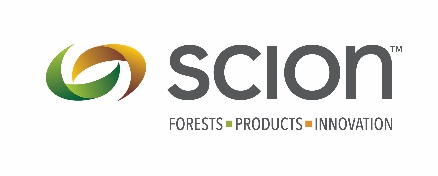 Fire Behaviour Prediction Worksheet1.2.Date:				Time:		    NZST/NZDT    	Fire Name:	1200 NZST Daily FWI Codes and Indices* – from nearest RAWS, NRFA website or agency calculations:Date:				Time:		    NZST/NZDT    	Fire Name:	1200 NZST Daily FWI Codes and Indices* – from nearest RAWS, NRFA website or agency calculations:Date:				Time:		    NZST/NZDT    	Fire Name:	1200 NZST Daily FWI Codes and Indices* – from nearest RAWS, NRFA website or agency calculations:Date:				Time:		    NZST/NZDT    	Fire Name:	1200 NZST Daily FWI Codes and Indices* – from nearest RAWS, NRFA website or agency calculations:Date:				Time:		    NZST/NZDT    	Fire Name:	1200 NZST Daily FWI Codes and Indices* – from nearest RAWS, NRFA website or agency calculations:Date:				Time:		    NZST/NZDT    	Fire Name:	1200 NZST Daily FWI Codes and Indices* – from nearest RAWS, NRFA website or agency calculations:Date:				Time:		    NZST/NZDT    	Fire Name:	1200 NZST Daily FWI Codes and Indices* – from nearest RAWS, NRFA website or agency calculations:Date:				Time:		    NZST/NZDT    	Fire Name:	1200 NZST Daily FWI Codes and Indices* – from nearest RAWS, NRFA website or agency calculations:Date:				Time:		    NZST/NZDT    	Fire Name:	1200 NZST Daily FWI Codes and Indices* – from nearest RAWS, NRFA website or agency calculations:Date:				Time:		    NZST/NZDT    	Fire Name:	1200 NZST Daily FWI Codes and Indices* – from nearest RAWS, NRFA website or agency calculations:Date:				Time:		    NZST/NZDT    	Fire Name:	1200 NZST Daily FWI Codes and Indices* – from nearest RAWS, NRFA website or agency calculations:Date:				Time:		    NZST/NZDT    	Fire Name:	1200 NZST Daily FWI Codes and Indices* – from nearest RAWS, NRFA website or agency calculations:Date:				Time:		    NZST/NZDT    	Fire Name:	1200 NZST Daily FWI Codes and Indices* – from nearest RAWS, NRFA website or agency calculations:FFMCDMCDCISIBUIFWI3.Prediction Time (NZST/NZDT):Section/Page4.Weather – from nearest RAWS or onsite handheld observations:Weather – from nearest RAWS or onsite handheld observations:Weather – from nearest RAWS or onsite handheld observations:Weather – from nearest RAWS or onsite handheld observations:Weather – from nearest RAWS or onsite handheld observations:Weather – from nearest RAWS or onsite handheld observations:Weather – from nearest RAWS or onsite handheld observations:Dry Bulb Temp (C)Relative Humidity (%)Wind Speed (km/h)B-1/B-2Wind Direction ()5.Adjusted FWI Components for the time of prediction:Adjusted FWI Components for the time of prediction:Adjusted FWI Components for the time of prediction:Adjusted FWI Components for the time of prediction:Adjusted FWI Components for the time of prediction:Adjusted FWI Components for the time of prediction:Adjusted FWI Components for the time of prediction:Adjusted FFMCC-1 or C-2/3Adjusted ISI: Head/BackC-4Daily BUIC-1 or C-2/3Fuels:Fuels:Fuels:Fuels:Fuels:Fuels:Fuels:6.Fuel TypeD-17.Modifiers: Height, Cover, DoC%8.Available Fuel Load (t/ha)Section DFire Behaviour - Flat Ground:Fire Behaviour - Flat Ground:Fire Behaviour - Flat Ground:Fire Behaviour - Flat Ground:Fire Behaviour - Flat Ground:Fire Behaviour - Flat Ground:Fire Behaviour - Flat Ground:9.Equil. ROS (m/h): Head/BackSection ESlope Correction:Slope Correction:Slope Correction:Slope Correction:Slope Correction:Slope Correction:Slope Correction:10.Slope ()F-111.SCF: Head/BackF-2Fire Behaviour - Adjusted for slope:Fire Behaviour - Adjusted for slope:Fire Behaviour - Adjusted for slope:Fire Behaviour - Adjusted for slope:Fire Behaviour - Adjusted for slope:Fire Behaviour - Adjusted for slope:Fire Behaviour - Adjusted for slope:12.Adjusted ROS (m/h): Head/Back13.Intensity (kW/m): Head/BackG-1/G-214.Flame Length (m): Head/BackG-315.Fire Type (S/C)#H-116.Fire Suppression Considerations:Fire Suppression Considerations:Fire Suppression Considerations:Fire Suppression Considerations:Fire Suppression Considerations:Fire Suppression Considerations:Fire Suppression Considerations:Interval Elapsed Time (min)Initial Spread Distance (m)Spread Distance (m): Head/BackI-2Total Spread Distance (m)see I-2Fire Area (ha)I-3/I-4Perimeter Length (m)I-3/I-4Length/Breadth RatioI-3/I-4Perimeter Growth Rate (m/h)I-5/I-617.Warnings: